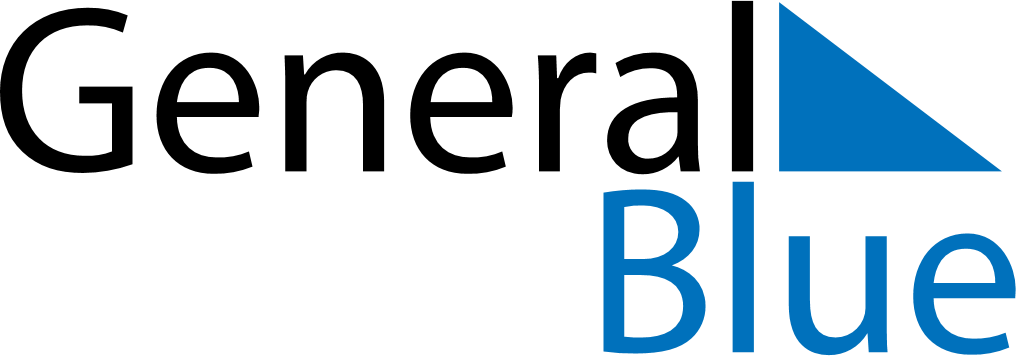 May 2024May 2024May 2024May 2024May 2024May 2024Boden, Norrbotten, SwedenBoden, Norrbotten, SwedenBoden, Norrbotten, SwedenBoden, Norrbotten, SwedenBoden, Norrbotten, SwedenBoden, Norrbotten, SwedenSunday Monday Tuesday Wednesday Thursday Friday Saturday 1 2 3 4 Sunrise: 3:51 AM Sunset: 9:09 PM Daylight: 17 hours and 18 minutes. Sunrise: 3:47 AM Sunset: 9:13 PM Daylight: 17 hours and 26 minutes. Sunrise: 3:43 AM Sunset: 9:17 PM Daylight: 17 hours and 33 minutes. Sunrise: 3:39 AM Sunset: 9:20 PM Daylight: 17 hours and 41 minutes. 5 6 7 8 9 10 11 Sunrise: 3:35 AM Sunset: 9:24 PM Daylight: 17 hours and 48 minutes. Sunrise: 3:31 AM Sunset: 9:28 PM Daylight: 17 hours and 56 minutes. Sunrise: 3:27 AM Sunset: 9:31 PM Daylight: 18 hours and 4 minutes. Sunrise: 3:23 AM Sunset: 9:35 PM Daylight: 18 hours and 11 minutes. Sunrise: 3:19 AM Sunset: 9:39 PM Daylight: 18 hours and 19 minutes. Sunrise: 3:15 AM Sunset: 9:43 PM Daylight: 18 hours and 27 minutes. Sunrise: 3:12 AM Sunset: 9:47 PM Daylight: 18 hours and 35 minutes. 12 13 14 15 16 17 18 Sunrise: 3:08 AM Sunset: 9:51 PM Daylight: 18 hours and 42 minutes. Sunrise: 3:04 AM Sunset: 9:54 PM Daylight: 18 hours and 50 minutes. Sunrise: 3:00 AM Sunset: 9:58 PM Daylight: 18 hours and 58 minutes. Sunrise: 2:56 AM Sunset: 10:02 PM Daylight: 19 hours and 6 minutes. Sunrise: 2:52 AM Sunset: 10:06 PM Daylight: 19 hours and 14 minutes. Sunrise: 2:48 AM Sunset: 10:10 PM Daylight: 19 hours and 22 minutes. Sunrise: 2:44 AM Sunset: 10:14 PM Daylight: 19 hours and 30 minutes. 19 20 21 22 23 24 25 Sunrise: 2:40 AM Sunset: 10:18 PM Daylight: 19 hours and 38 minutes. Sunrise: 2:36 AM Sunset: 10:22 PM Daylight: 19 hours and 45 minutes. Sunrise: 2:32 AM Sunset: 10:26 PM Daylight: 19 hours and 53 minutes. Sunrise: 2:28 AM Sunset: 10:30 PM Daylight: 20 hours and 1 minute. Sunrise: 2:24 AM Sunset: 10:35 PM Daylight: 20 hours and 10 minutes. Sunrise: 2:21 AM Sunset: 10:39 PM Daylight: 20 hours and 18 minutes. Sunrise: 2:17 AM Sunset: 10:43 PM Daylight: 20 hours and 26 minutes. 26 27 28 29 30 31 Sunrise: 2:13 AM Sunset: 10:47 PM Daylight: 20 hours and 34 minutes. Sunrise: 2:09 AM Sunset: 10:51 PM Daylight: 20 hours and 42 minutes. Sunrise: 2:05 AM Sunset: 10:55 PM Daylight: 20 hours and 50 minutes. Sunrise: 2:01 AM Sunset: 11:00 PM Daylight: 20 hours and 58 minutes. Sunrise: 1:57 AM Sunset: 11:04 PM Daylight: 21 hours and 7 minutes. Sunrise: 1:53 AM Sunset: 11:08 PM Daylight: 21 hours and 15 minutes. 